Anlage 2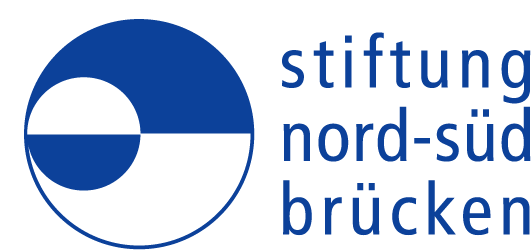 Sachbericht SäLa_BNE (2 bis max. 3 Seiten) Der inhaltliche Nachweis soll über Vorbereitung, Umsetzung und Auswertung des geförderten BNE-Projektes informieren und Aufschluss über die mögliche Wirkung der Förderung bei der/den damit erreichten Zielgruppe/n geben. Gleichzeitig soll der Bericht den antragstellenden Vereinen und Organisationen helfen, auf strukturierte Weise ihr Projekt zu reflektieren und dadurch für nächste Vorhaben zu lernen. Die nachfolgenden Fragen sollen Ihnen bei der Abfassung des Berichtes als Orientierung dienen und beim Reflexionsprozess helfen. Weitere Ihnen wichtige Aspekte können Sie unter dem Punk 9. „Rückmeldung“ einfügen. Wenn es Rückfragen gibt, können Sie sich gerne an uns wenden.1. Situationsbeschreibung/ProblembeschreibungWar das im Antrag beschriebene Problem (in Verbindung mit einem der sechs Handlungsfelder der Sächsischen Landesstrategie für BNE) tatsächlich das „Kernproblem“, das mit Ihrem BNE-Projekt verändert werde sollte oder stellte sich im Verlauf die Problemlage anders dar?2. ZielgruppenWelche Zielgruppe/n sollten mit dem SäLa_BNE-Projekt erreicht werden? Wurden diese erreicht bzw. welche Schwierigkeiten gab es bei der Ansprache/Erreichung der Zielgruppe/n? Wie viele Personen haben Sie mit den Projektmaßnahmen erreicht?3. WirkungenWas hat sich für die Zielgruppe/n potenziell durch das BNE-Projekt verändert? (z.B. neue Kenntnisse, Wissenszuwachs, Kompetenzen, etc.)Bitte vergleichen Sie die geplanten BNE-Wirkungen erster Ordnung (d.h. Wissenserwerb, Interesse, Sensibilisierung, Reflexion, Selbstwirksamkeit) mit den erreichten BNE-Wirkungen („Ist“) erster Ordnung, indem Sie jeweils den geplanten „Soll“-Indikator der Antragstellung dem erreichten „Ist“-Indikator gegenüberstellen. Wie in der Ausschreibung und im Antragsformular benannt, ist die Berichterstattung zu Wirkungen zweiter („Handlungsorientierung“) und dritter („verändertes Handeln“) Ordnung freiwillig. Welche Wirkungen/Indikatoren haben Sie nicht oder nur teilweise erreicht? Welche Gründe sehen Sie dafür?Bitte tragen Sie diese Angaben in die folgende Tabelle ein:4. Beschreibung und Erläuterung der Projektaktivitäten (Leistungen)Welche Aktivitäten mit welchen Inhalten wurden durchgeführt?Gab es Veränderungen gegenüber der Planung? Wie kam es dazu? Hatten die Corona-Pandemie und die damit verbundenen Einschränkungen für Veranstaltungen und öffentliche Aktionen Auswirkungen auf Ihr Projekt?5. Querschnittsfragen Waren Frauen und Männer an der Bildungs- und Informationsarbeit beteiligt (Teilnehmende, Leitung, Referierende…)?Wurden hier lebende Migrant*innen oder Expert*innen aus den Ländern des Südens als Akteure in das Vorhaben einbezogen?Falls Zielgruppe Kinder und Jugendliche waren: Wie setzte sich das Projekt mit dem Thema Kindesschutz auseinander? Wurden im Projekt soziale und ökologische Kriterien (u.a. umweltverträgliche Beschaffung und Einhaltung der ILO-Kernarbeitsnormen) berücksichtigt?6. Erläuterungen zum Ausgaben- und EinnahmenplanErläutern Sie hier gegebenenfalls Positionen und Ausgaben aus der gesonderten Excel-Datei „Ausgaben- und Einnahmenplan“. 7. Einhaltung der InformationspflichtenBitte berichten Sie kurz, in welcher Form Sie die Öffentlichkeit in Sachsen über das Projekt und über die Finanzierung aus Mitteln des Freistaat Sachsen gemäß 7.4 und 7.5 Ihres Fördervertrags informiert haben. Bitte fügen Sie dafür zudem dem Sachbericht mindestens zwei Fotos/ Berichte oder einen Link zu einer Webseite gemäß 6.2 des Fördervertrags bei.Aktualisierte Projektkurzbeschreibung Die Projektkurzbeschreibung wird auf der Webseite der Stiftung Nord-Süd-Brücken veröffentlicht. Bitte informieren Sie an dieser Stelle über den tatsächlichen Projektverlauf, maximal 3.200 Zeichen)9. Rückmeldung an die Stiftung Nord-Süd-Brücken (optional)Kommentare und oder Vorschläge zur Antragsberatung, -begleitung und Abrechnung: Was war gut? Was kann verbessert werden?BNE-Wirkungen Quantitative und qualitative Indikatoren pro Wirkung Quantitative und qualitative Indikatoren pro Wirkung Instrumente und Quellen der ÜberprüfungLeistung(en), die die Wirkung herbeiführen soll(en) Gründe bei Nicht-ErreichungBNE-Wirkungen Soll (geplant lt. Antrag)Ist(tatsächliches Ergebnis)Instrumente und Quellen der ÜberprüfungLeistung(en), die die Wirkung herbeiführen soll(en) Gründe bei Nicht-Erreichung